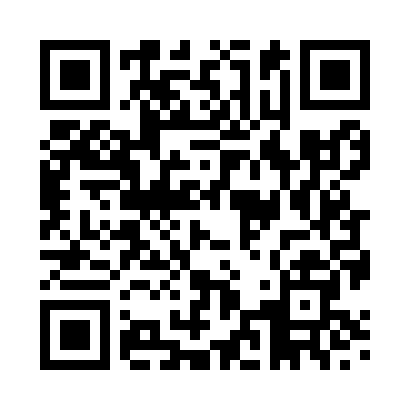 Prayer times for Caldwell, Derbyshire, UKWed 1 May 2024 - Fri 31 May 2024High Latitude Method: Angle Based RulePrayer Calculation Method: Islamic Society of North AmericaAsar Calculation Method: HanafiPrayer times provided by https://www.salahtimes.comDateDayFajrSunriseDhuhrAsrMaghribIsha1Wed3:315:331:046:128:3510:382Thu3:275:311:036:138:3610:413Fri3:245:301:036:148:3810:444Sat3:215:281:036:158:4010:475Sun3:185:261:036:168:4110:506Mon3:145:241:036:178:4310:537Tue3:135:221:036:188:4510:548Wed3:125:201:036:198:4610:559Thu3:115:191:036:208:4810:5610Fri3:105:171:036:218:5010:5711Sat3:095:151:036:228:5110:5712Sun3:085:131:036:238:5310:5813Mon3:085:121:036:248:5510:5914Tue3:075:101:036:258:5611:0015Wed3:065:091:036:268:5811:0116Thu3:055:071:036:278:5911:0117Fri3:045:061:036:289:0111:0218Sat3:045:041:036:299:0311:0319Sun3:035:031:036:309:0411:0420Mon3:025:011:036:319:0611:0421Tue3:025:001:036:329:0711:0522Wed3:014:591:036:329:0811:0623Thu3:014:571:036:339:1011:0724Fri3:004:561:036:349:1111:0725Sat2:594:551:036:359:1311:0826Sun2:594:541:046:369:1411:0927Mon2:584:531:046:369:1511:1028Tue2:584:521:046:379:1711:1029Wed2:574:511:046:389:1811:1130Thu2:574:501:046:399:1911:1231Fri2:574:491:046:399:2011:12